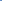 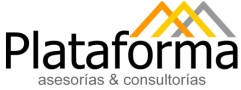 ALCALDIA MUNICIPAL DE SAN RAFAEL CEDROS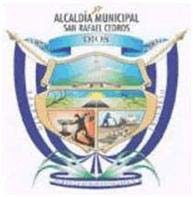 Departamento de CuscatlánMANUAL DERECLUTAMIENTO, SELECCIÓN YCONTRATACIÓN DE PERSONALBasado en la Ley de la Carrera AdministrativaEl proceso de acceso y vinculación tiene por objeto garantizar el ingreso de personal idóneo a la administración pública municipal y el ascenso de los empleados, en base a mérito y aptitud y mediante procedimientos que permitan la participación de igualdad de condiciones, de quienes aspiren a desempeñar los empleos o cargos….Art. 23 Ley de la Carrera Administrativa.Consultor: Lic. Titomario Velásquez02/02/20092-2-2009MANUAL DE RECLUTAMIENTO, SELECCIÓN Y CONTRATACIÓN DE PERSONALBasado en la Ley de la Carrera AdministrativaEl Concejo Municipal de San Rafael Cedros apegado al Capitulo 1 “Del Acceso y Vinculación a la Carrera Administrativa” ha diseñado y aprobado el presente Manual de Reclutamiento y Selección de Personal que dicta las normas referentes a reclutamiento, selección y contratación de personal respaldado en que todo proceso de acceso y vinculación tiene por objeto garantizar el ingreso de personal idóneo a la administración pública municipal y el ascenso de los empleados, en base a mérito y aptitud y mediante procedimientos que permitan la participación de igualdad de condiciones, de quienes aspiren a desempeñar los empleos o cargos….Art. 23 Ley de la Carrera Administrativa.El Manual sobre Reclutamiento, Selección y Contratación de personal de la Municipalidad de San Rafael Cedros es un instrumento técnico administrativo que garantice a la institución el ingreso de personal capacitado,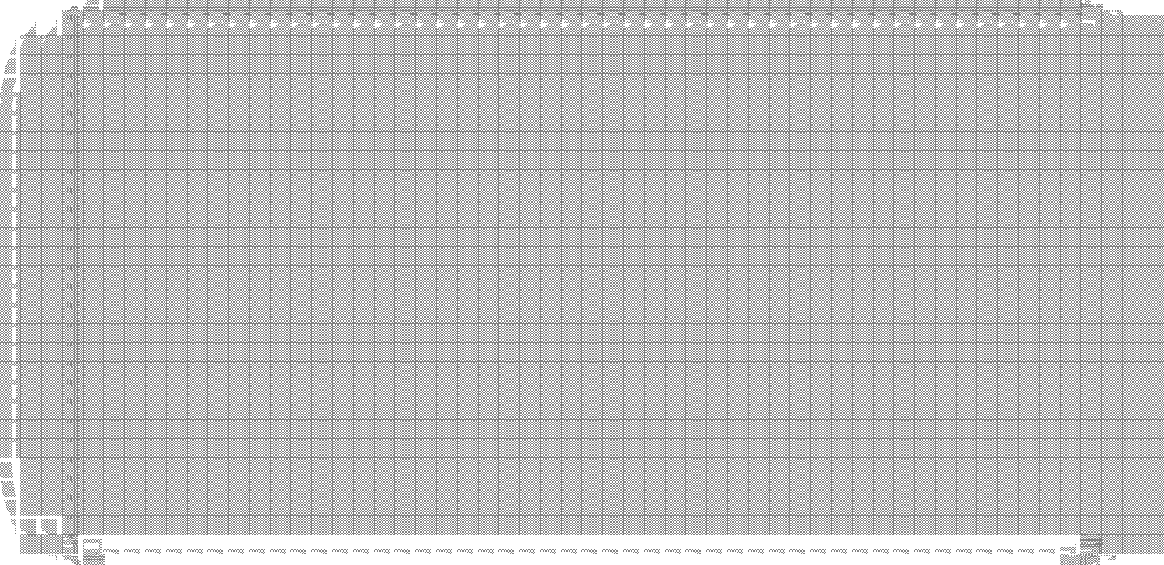 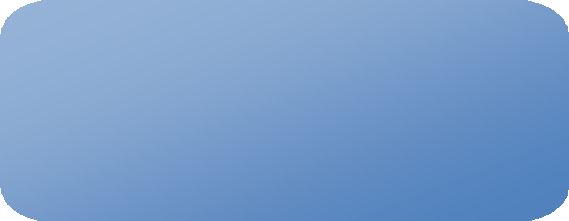 responsable,  idóneo  para  desempeñar  coneficiencia las funciones, así como también garantizar a los aspirantes a los cargos que participen en igualdad de  condiciones.Cada uno de los procedimientos descritos, permiten generar igualdad y transparencia enReclutamiento: Es un conjunto de procedimientos orientado a atraer candidatos potencialmente calificados y capaces de ocupar cargos dentro de la organización.el proceso. Así también comprende el ámbito que será aplicado, las políticas que deben considerarse antes, al inicio y puesta en marcha del proceso y los procedimientos resultantes en cada uno de los procesos del reclutamiento, selección y contratación de personal.Concejo Municipal de San Rafael Cedros Departamento de CuscatlánManual de Reclutamiento, Selección y Contratación de Personal	12-2-2009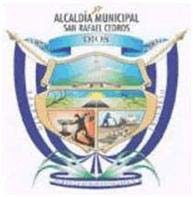 Misión InstitucionalBrindar un servicio eficiente y eficaz, el cual permita un desarrollo en el nivel de vida de los ciudadanos; a través de la salud, educación, mejorando las vías de acceso y buscando alternativas que conduzcan al bien común de los habitantes del municipio.Visión InstitucionalConducir al municipio de San Rafael Cedros y su administración, hacia la interrelación comunidad-municipio y buscar a través de la salud, educación, mejorando las vías de acceso y buscando alternativas que conduzcan al bien común de los habitantes del municipio.Objetivo generalOrientar el proceso de reclutamiento, selección y contratación integrado a una herramienta técnica-administrativa para garantizar la capacidad técnica, profesional, experiencia y honestidad de la persona a seleccionar.Objetivos específicosGarantizar  a  los  empleados  que  los  procesos  de  reclutamiento, selección  y  contratación  de  personal  desarrollados  por  la  Municipalidad  de  SanRafael Cedros sean transparentes y apegados a los procedimientos legales.Regular las condiciones de reclutamiento, selección y contratación de personal  con base en méritos y aptitud, garantizando la estabilidad laboral.Mejorar el funcionamiento en todas las unidades que conforman la estructura  organizativa  del  municipio,  mediante	la  puesta  en  marcha  de  losprocesos regulados en la Ley de la Carrera Administrativa Municipal respecto a reclutamiento, selección y nombramiento de los aspirantes a plazas ofertadas por la Municipalidad.Manual de Reclutamiento, Selección y Contratación de Personal	22-2-20091. Marco legalEl  contenido  de  este  manual  esta  basado  en  lo  que  establece  la  normativa  legal  en  sus instrumentos siguientes:Código Municipal, Art. 3   numeral 4, estipula la autonomía municipal de nombrar a sus funcionarios y empleados más idóneos para el alcance de sus objetivos y metas.Ley de la Carrera Administrativa Municipal en sus Artículos del 23 al 41, regula el proceso de acceso y vinculación, teniendo por objeto garantizar el ingreso del personal idóneo a laadministración pública municipal y el ascenso de los empleados, en base  a  mérito  y aptitud; y mediante procedimientos que permitan la participación en igual de condiciones de quienes aspiren a desempeñar los empleos o cargos.Según el art. 2 del mismo cuerpo legal, este Manual no tiene ámbito de aplicación las personas que se detallan en dicho artículo:o	No estarán comprendidos en la carrera administrativa municipal los funcionarios o empleados siguientes:1.- Los funcionarios de elección popular,2.-Las personas contratadas temporal y eventualmente para desarrollar funciones del nivel técnico u operativo en base al alto grado de confianza en ellos depositado,3.-Las personas contratadas temporal y eventualmente para estudios, consultorías, asesorías, capacitaciones o labores específicas que no constituyan una actividad regular y continua de la Municipalidad o entidad municipal contratante y que requieran conocimientos técnicos o profesionales que no puedan desempeñarse por personal de la misma,4.- Los funcionarios o empleados nombrados interinamente, excepto cuando el nombrado ya estuviere comprendido dentro de la carrera administrativa municipal,5.-Las personas contratadas  temporalmente,  para  desarrollar  labores contempladas dentro de partidas presupuestarias que obedecen a la solución de necesidades eventuales de la administración municipal. La relación de trabajo de estos servidores se regulará por el Código de Trabajo, en lo relativo a dichas labores.Manual de Reclutamiento, Selección y Contratación de Personal	32-2-2009Requisitos de ingresoEl art. 12 de la misma ley, indica los requisitos de ingreso para prestar sus servicios a la Municipalidad, estos deberá cumplir los siguientes requisitos:Ser Salvadoreño y en el caso de ser extranjero estar legalmente autorizado para trabajar en el país.Ser mayor de dieciocho años.Acreditar buena conducta.Cumplir previamente con el proceso de reclutamiento y selección de personal establecido en este manual.Formar parte de una terna de los concursantes mejor calificados seleccionados por la Comisión Municipal de la Carrera Administrativa.Ser seleccionado para el cargo de entre los tres concursantes mejor calificados y nombrado por el Concejo Municipal o Alcalde Municipal a quien corresponda hacer el nombramiento.Pasar el periodo de prueba.Estos requisitos arriba planteados no aplican para las personas que detalla el art. 111 del Código Municipal.ConcursosLa Ley de la Carrera Administrativa Municipal, en su Art. 24 establece que el acceso a la Carrera y los ascensos a cargo de superior nivel o los ascensos de categorías dentro de un mismo cargo o empleo, se hará por concurso previamente convocado por el Concejo Municipal o el Alcalde o máximaautoridad según corresponda.Dichos concursos por disposición de la misma ley  deben garantizar al participante los principios de igualdad, mérito y capacidad, así como el de publicidad.Atendiendo disposición de la ley de la Carrera Administrativa Municipal, en su Art. 26 establece que los concursos serán de 2 Clases:Concursos  de AscensoConcursos Abiertos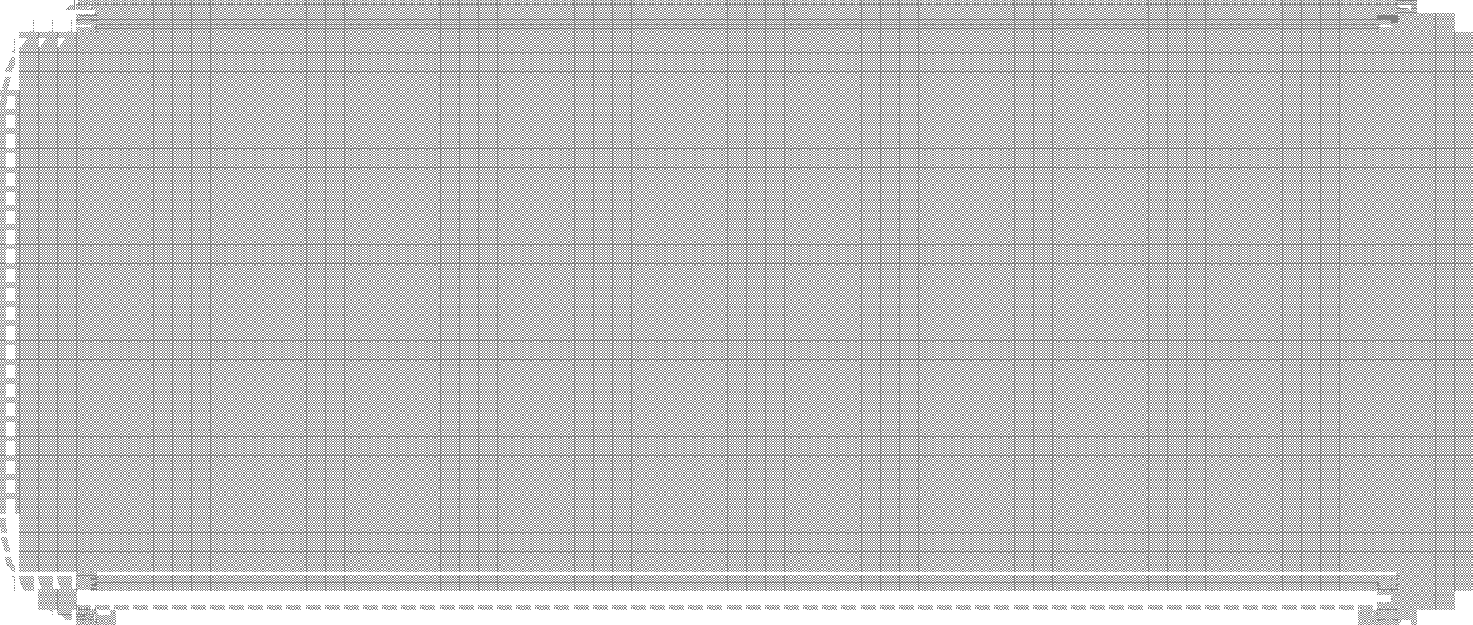 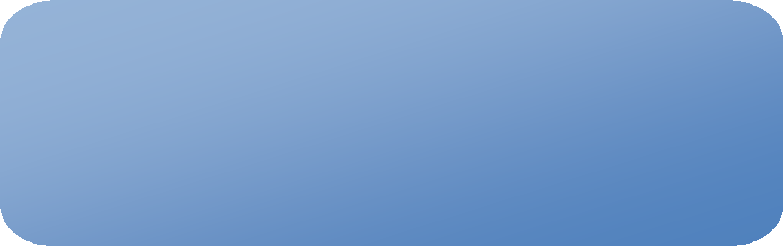 Manual de Reclutamiento, Selección y Contratación de Personal	42-2-2009CONCURSOS DE ASCENSOLa Municipalidad tendrá que convocar a concurso de ascenso para promover a Niveles y Categorías Superiores a los empleados y funcionarios que tengan interés y que  llenen  los requisitos y méritos exigidos para el desempeño del cargo.El concurso de Ascenso de Nivel tiene lugar según Art. 27 de la Ley de la Carrera al ocurrir una vacante en la Municipalidad, debiendo el Concejo o Alcalde ómáxima autoridad, convocar a los empleados de Carrera quetuvieran interés en participar, por medio de aviso colocado en la cartelera oficial de la Municipalidad. La esquela será fijada por el término de cinco días anteriores a la fecha del concurso.En este concurso únicamente se examinarán y calificarán los requisitos y méritos acreditados por los concursantes.Para el concurso de ascenso de Categorías, según lo estipula el Art. 30 de la Ley de la Carrera la convocatoria será anualmente, existan o no plazas vacantes y tendrán derecho de participar todos los empleados y funcionarios que hayan laborado  un  mínimo  de  dos  años  en  una  determinadaEl aviso contendrá la información siguiente:Número de puesto de trabajo disponible.Funciones propias del cargo o empleoRequisitos y méritos necesarios para ocuparlasFecha de cierre de la inscripcióncategoría que acreditaren las competencias y méritos requeridos para la categoría inmediata superior.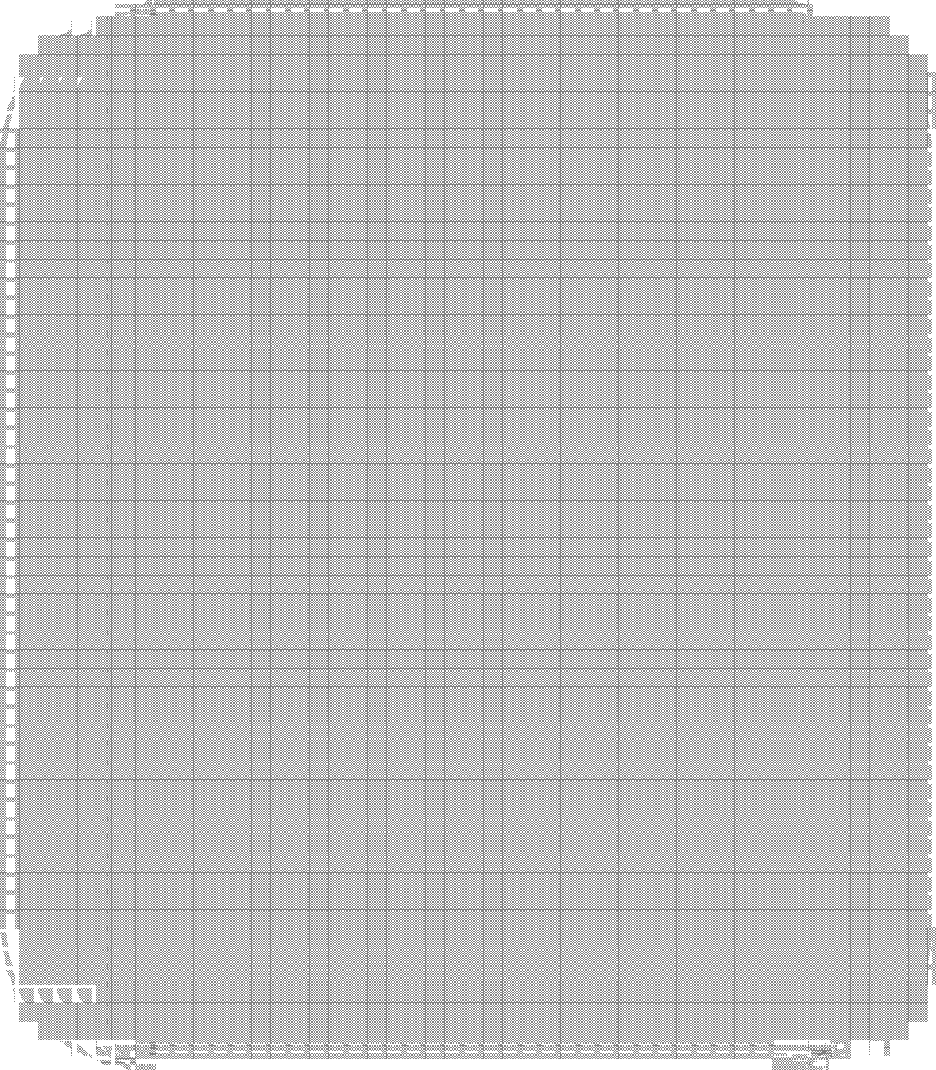 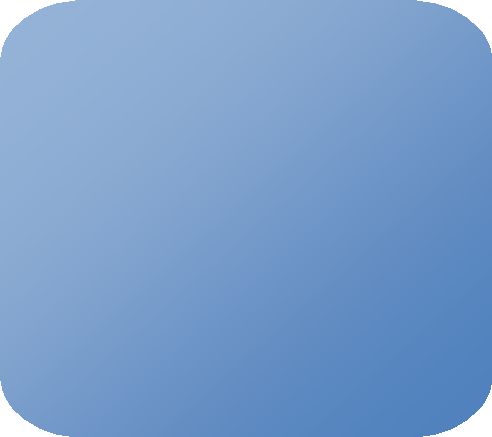 La Comisión Municipal examinará y calificara los requisitos y méritos acreditados por los concursantes y comunicará al Concejo o Alcalde ó máxima autoridad los nombres de los funcionarios y empleados que hubieren sido calificados satisfactoriamente y éstos acordarán el ascenso dentro de los treinta días siguientes al de la comunicación que haga la ComisiónSi no existen cargos vacantes, los funcionarios y empleados  ascendidos continuarán desempeñando las funciones correspondientes.CONCURSOS ABIERTOSLos concursos Abiertos, de acuerdo a lo establecido en el inciso tercero del Art. 26 de la Ley de la Carrera tendrán lugar en los casos de acceso a una plaza nueva o cuando en los casos que la convocatoria a concurso de ascenso no se presenten candidatos en el término establecido o queManual de Reclutamiento, Selección y Contratación de Personal	52-2-2009los participantes no hubieren obtenido la calificación requerida o fuere objetada la propuesta por las autoridades de la municipalidad.Para llenarse ya sea una plaza nueva o una vacante que no pueda cubrirse por concurso de ascenso, la Ley de la Carrera Administrativa en su Art. 28 estipula que será el Concejo ó Alcalde ó la máxima autoridad   quien convocará a quienestuvieran interés por medio de aviso al público colocado enla cartelera oficial de la municipalidad,   por el término dequince días anteriores a la fecha del concurso.Si la plaza vacante es de niveles de dirección ó técnico, es obligatorio además convocar por medio de aviso en un periódico de mayor circulación, debiendo hacerlo por lo menos ocho días antes a la fecha del concurso, pudiendo además emplear otros mecanismos y medios de convocatoria.Casos en que no es necesario el concursoLa Ley de la Carrera Administrativa Municipal en su Art. 34El	aviso	contendrá	lainformación siguiente:Número	de	Plazas disponiblesFunciones	propias	del cargo o empleoRequisitos	y	méritos necesarios para ocuparlasFecha    de    cierre    de    la inscripciónVerificación de las pruebas de idoneidad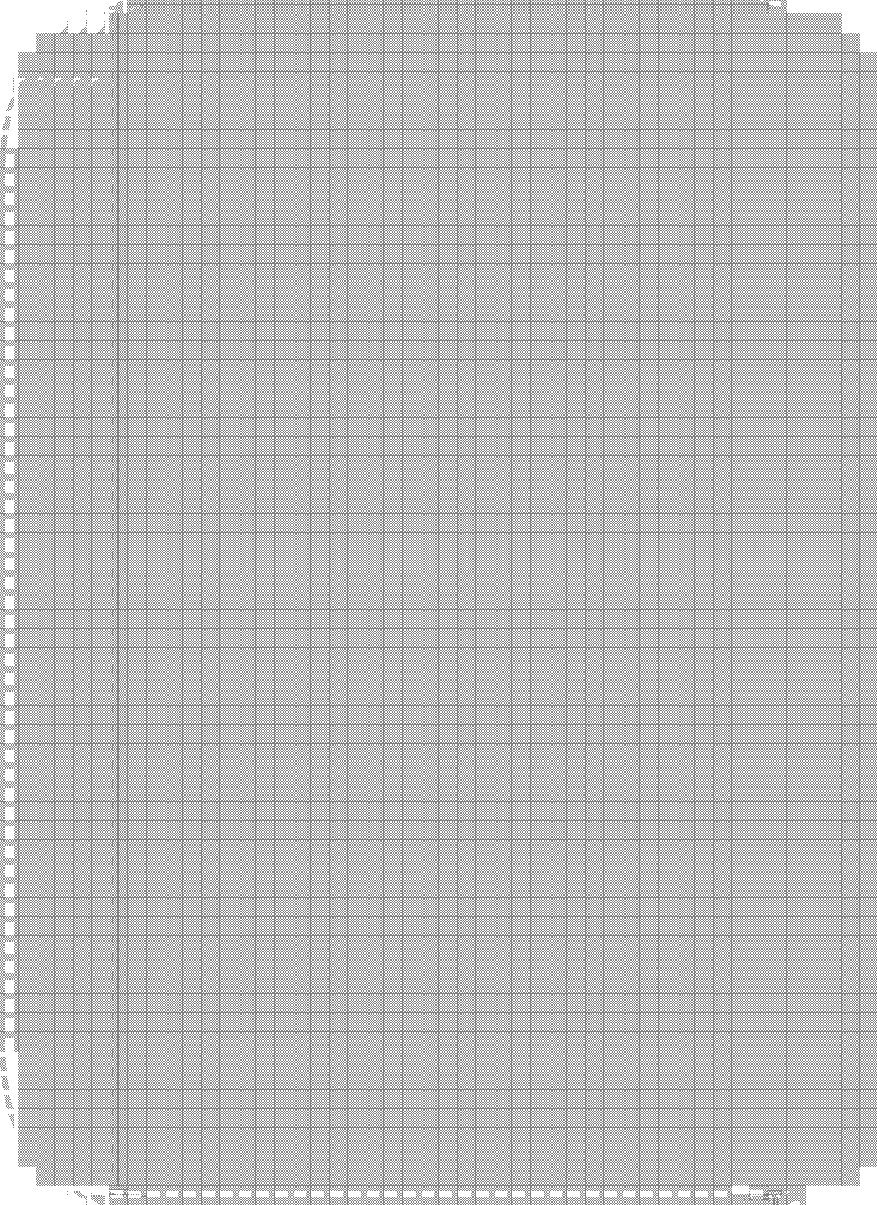 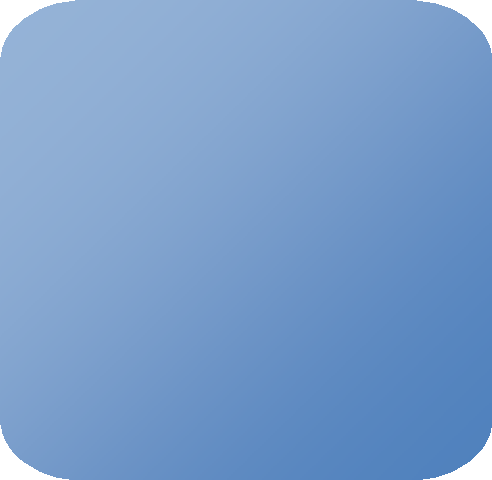 determina los cargos o empleos en que no es necesario convocar a concurso, siendo estos los siguientes:Cuando se trate de personas que habiendo pertenecido a la carrera administrativa municipal, se hubieren retirado voluntariamente o por supresión de	plaza, siempre que con anterioridad hayan desempeñado satisfactoriamente el mismo cargo o empleo u otro similar durante un período no menor de dos años y su retiro no exceda de igual lapso.Cuando se trate de personas comprendidas en la nómina de elegibles propuestas por la Comisión Municipal respectiva para empleos o cargos iguales o similares de la misma clase.Cuando se trate de nombrar en plazas o contratar funcionarios o empleados para prestación de servicios cuya duración, en ambos casos, no exceda deManual de Reclutamiento, Selección y Contratación de Personal	62-2-2009cuatro meses. Los anteriores nombramientos y contratos no podrán realizarse nuevamente en el mismo año calendario.Cuando se trate de llenar plazas vacantes de forma interina.Pruebas de IdoneidadLa Ley de la Carrera Administrativa en su Art. 29 establece que las pruebas de Idoneidad son instrumentos de selección, cuya finalidad es explorar competencias de los  concursantes  con énfasis en conocimientos, habilidades, destrezas y aptitudes para apreciar la capacidad idoneidad y potencialidad de los aspirantes y establecer una clasificación de los mismos respecto a las cualidades requeridas para desempeñar con eficiencia las funciones y responsabilidad del cargo a acceder.Según lo dicho en el art. 29 las pruebas consisten en lo siguiente:Rendir por parte de los aspirantes o concursantes uno o más exámenes de conocimientos generales o especiales, para determinar su capacidad y aptitudes de los aspirantes y fijar su orden de prelación, cuyas pruebas serán formuladas por el personal técnico en esta área, pudiendo ser estas las siguientes u otras que el Departamento competente así lo designe,Efectuar pruebas psicológicas, cuyos Test. podrían  comprender pruebas numéricas, de valores, de redacción, evaluación de la personalidad y de orden  lógico,Estudios Psicotécnico, que consiste en preguntas apegadas al área en que el  aspirante  es  técnico  o profesional,  pudiendo ser  sobre operaciones numéricas, datos personales, académicos profesionales, motivos que lo impulsan a solicitar el trabajo y cualquier otra pregunta que conlleve a seleccionar al mejor candidato,Entrevistas, que puede hacerla el jefe de la unidad que tiene la plaza vacante, o bien las autoridades competentes,Cursos relacionados con el desempeño   de los empleos   a proveer.Esto es para los concursos abiertos.Manual de Reclutamiento, Selección y Contratación de Personal	72-2-2009Cualquier   otra   prueba   que   garantice   y asegure la objetividad   y transparencia enel proceso de selección.La valoración de los factores antes referidos, se realizará a través de medios técnicos, que respondan a criterios de objetividad e imparcialidad con parámetros previamente determinados.Selección de candidatosSegún disposición del mismo cuerpo legal en su Art. 31, indica que concluido el proceso de la prueba y con los resultados obtenidos para el acceso a la Carrera Administrativa Municipal  de  la calificación de requisitos y méritos en los casos de ascenso de nivel, la Comisión Municipal seleccionará los tres concursantes mejor calificados, los que proporcionara al Concejo Municipal ó Alcalde, ó Máxima Autoridad que corresponda hacer el nombramiento. Si el número de concursantes fuere inferior  a  tres, la comisión lo informará a la autoridad convocante, proporcionando los concursantes calificados.En el caso que el Concejo Municipal ó Alcalde o Máxima autoridad Administrativa tuvieren fundamentos o razones para objetar la selección, deberán informar a la Comisión, razonando los motivos, solicitando nueva propuesta. Al presentarse esta situación,  la Comisión hará un último concurso abierto, considerando los mismos procedimientos que establece la ley. Debiendo nombrarse al empleado o funcionario de entre los tres nuevos concursantes seleccionados.Si la comisión declara desierto el concurso, el Concejo ó Alcalde ó Máxima Autoridad, podrán nombrar directamente al empleado o funcionario, de acuerdo a la experiencia y conocimiento, observando en lo demás los requisitos establecidos en éste manual.Si no hay concursantes, o no llenan los requisitos, o no obtuvieren la  calificación requerida, se declarará desierto el concurso y deberá realizarse uno nuevo.Si nuevamente se declara desierto, la Comisión Municipal lo informará a la autoridad correspondiente  quien podrá nombrar directamente al empleado o funcionario de acuerdo a experiencia y conocimiento, observando en lo demás los requisitos establecidos en éste manual.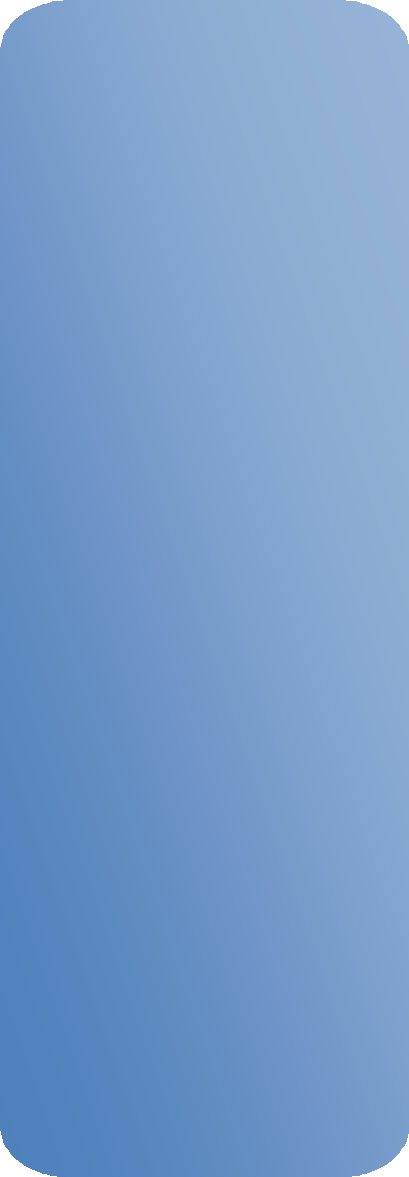 La Ley de la Carrera Administrativa Municipal establece en su Art. 31 Inciso último que todo concursante tiene derecho a conocer losresultados  del  proceso  de  selección  o  ascenso  en  que  hubiere  participado  y  la  calificación obtenida.Manual de Reclutamiento, Selección y Contratación de Personal	82-2-2009El Art. 32 de la Ley de la Carrera establece que la vigencia de la terna o nómina de los mejore calificados, resultado de los procesos de selección realizados por la Comisión es de un año contado a partir de la entrega de la terna, por lo que podrá obviarse la realización de nuevos concursos para la provisión de empleados de entre los comprendidos en  dichas  ternas  o nóminas.Los aspirantes propuestos  en una terna o nómina tendrán derecho  en el mismo período a participar en concurso para la provisión de empleos con funciones y requisitos iguales o similares, sin necesidad de realizar nuevas pruebas de idoneidad ni acreditar más requisitos y méritos, y si su calificación estuviere entre los tres mejor calificados, formará parte de la terna que se propondrá a la autoridad correspondiente.Periodo de pruebaEn el Art. 35, inciso primero de la Ley de la Carrera Administrativa Municipal,  dice  que  todo empleado que haya sido seleccionado para desempeñar un cargo, será nombrado en periodo de prueba por el término de tres meses y si su desempeño laboral fuere evaluado positivamente por la autoridad que lo nombro, adquirirá los derechos de carrera y deberá ser inscrito en los Registros Nacional y Municipal de la Carrera Administrativa Municipal.Durante el periodo de prueba o la finalización del mismo, mencionado en el párrafo anterior, el empleado podrá ser removido de su cargo sin trámite alguno, debiéndose  dar  informe  a  la Comisión Municipal que lo propuso.Transcurrido el periodo de prueba sin que la autoridad que nombró al empleado o funcionario lo haya removido, se presume que su desempeño laboral ha sido evaluado satisfactoriamente y se procederá como lo establece el Art. 35 inciso tercero de la Ley de la Carrera  Administrativa Municipal.Así también en el art. 36 de la Ley de la Carrera Administrativa Municipal, cuando dice que un empleado hubiere sido seleccionado para un nuevo empleo dentro del mismo nivel o ascendido a cargo de nivel superior, el nombramiento se hará en periodo de prueba por el término de dos meses y si el empleado o funcionario no obtuviere calificación satisfactoria de su desempeño, regresará al cargo que venía desempeñando antes del concurso, conservando su inscripción en la carrera administrativa. En caso de evaluación satisfactoria, deberá nombrársele en forma definitiva y actualizarse su inscripción en los Registros Nacional y Municipal de la Carrera Administrativa Municipal.Manual de Reclutamiento, Selección y Contratación de Personal	92-2-2009NombramientosCorresponde al Concejo Municipal según Art. 30 de Código Municipal realizar los siguientes Nombramientos:Nombrar de fuera de su seno al Secretario Municipal.Nombrar   al   Tesorero,   Gerentes   o   Jefes    de    las    distintas dependencias de la administración municipal, de una terna propuesta por el Alcalde en cada caso.Nombrar al Auditor Interno por todo el periodo de sus funciones, pudiendo ser nombrado para otros periodos.Corresponde  al  Alcalde  nombrar  y  remover  a  los  funcionarios  y  empleados cuyo nombramiento no estuviere reservado al Concejo Municipal.Podrá nombrarse interinamente a una persona para desempeñar un cargo o empleo que estuviere vacante por cualquier causa, a partir de la convocatoria  al  correspondiente  concurso  y  por  el tiempo necesario para la realización del proceso de selección, adjudicación  y  nombramiento propios del mismo (Art. 37 Ley de la Carrera Administrativa Municipal).Los nombramientos interinos mencionado en el párrafo anterior pueden hacerse por  un  plazo máximo de cuatro meses calendario y únicamente podrán prorrogarse hasta por dos meses más, en los casos en que los procesos de selección no hayan podido culminarse.En el caso de una vacante, originada en el ascenso o traslado de su titular a otro cargo, los empleados o funcionarios de la Municipalidad tendrán derecho preferencial a ser nombrados interinamente en los cargos dejados vacantes por el ascendido o trasladado, durante el periodo de prueba por el término que dure el proceso de selección que fuere su consecuencia, en los términos establecidos en el párrafo  anterior.Corresponde al Concejo nombrar las Comisiones que fueren necesarias y convenientes para el mejor cumplimiento de sus facultades y obligaciones  que podrán integrarse con miembros de su seno o particulares (Art. 30 del Código Municipal).De conformidad con el Art. 38 de la Ley de la Carrera, los empleados o funcionarios de Carrera podrán desempeñar cargos de elección popular o desempeñar cargos no comprendidos en la carrera administrativa, para lo cual enManual de Reclutamiento, Selección y Contratación de Personal	10el primer caso solicitará licencia sin goce de sueldo y el Segundo caso  el tiempo que sea nombrado  en el cargo no comprendido dentro de la Carrera.En ambos casos el plazo no podrá exceder de tres años y a la finalización de los mismos, el empleado o funcionario podrá solicitar su restitución en el cargo respecto del cual ostenta derechos de carrera, la cual deberá hacerse en el plazo de sesenta días posteriores a la terminación del período para el que el funcionario o empleado fue electo. Estando obligada la Municipalidad a nombrarlo en el cargo que originalmente desempeñaba o a nombrarlo en otro similar, dentro de los treinta días de recibida la solicitud de restitución.En los casos de elección popular o nombramiento de un empleado en cargo no comprendido en la Carrera Administrativa Municipal, podrá nombrarse para que desempeñe interinamente el cargo que queda vacante a cualquier empleado de la municipalidad que acredite los méritos y requisitos mínimos necesarios para su desempeño y en caso de no haberlo podrá nombrarse a cualquiera otra persona que acredite los méritos y requisitos propios del cargo El nombramiento se entiende hecho por todo el plazo que el titular desempeñare el cargo no comprendido en la carrera administrativa. (Art.39 de la Ley de la Carrera Administrativa Municipal)En el caso que a la finalización de la licencia solicitada por el empleado o funcionario que hubiere sido electo o vencido el tiempo acordado para el desempeño de un cargo no comprendido en la carrera administrativa, los interesados no solicitaren su restitución al cargo en que ostentaren derechos de carrera,  el interino continuará ejerciendo el  cargo  y adquirirá sin más trámite  los derechos de carrera correspondientes al mismo. (Inciso segundo, Art. 39 de la Ley de la Carrera Administrativa Municipal).TrasladosLos funcionarios o empleados pueden ser trasladados dentro de la misma municipalidad, de una plaza a otra, de forma provisional o definitiva, siempre que dicho traslado no signifique rebaja de categoría o nivel y no implique disminución de condiciones de trabajo, de salario o de cualquier otro derecho (Art. 40 de la Ley de la CarreraAdministrativa Municipal)PermutasLos empleados que desempeñen cargos de un mismo nivel y categoría, podrán ser permutados dentro de la misma Municipalidad,     de     forma     temporal     oEl traslado puede realizarse por razones de conveniencia para la  administración  municipal, de reorganización de la Municipalidad por necesidades eventuales de reforzamiento en áreas determinadas o por solicitud del empleado.definitiva, si fuere conveniente para la administración municipal y hubiere anuencia entre los empleados. Los empleados conservarán los derechos derivados de su antigüedad. (Art. 41 de la Ley de la Carrera Administrativa Municipal)3AMBITO DE APLICACIÓNLo establecido en el manual será de aplicación a todas las personas que presentándose la oportunidad de plazas nuevas y/o vacante deseen concursar para obtenerla y formar parte del personal de la Municipalidad, así como los empleados y funcionarios que ya forman parte del personal y que deseen a su vez concursar en la obtención de mejores plazas, además acceder a niveles y categorías superiores.4.	POLÍTICAS	DE  RECLUTAMIENTO,	SELECCIÓN  Y NOMBRAMIENTO DE PERSONAL.Todo el personal de la Municipalidad de San Rafael Cedros esta obligado a conocer las diferentes etapas que comprende el proceso de reclutamiento, selección y nombramiento de personal y que son aplicados por la AlcaldíaLas plazas vacantes para cubrirlas deben participar inicialmente en los concursos los empleados o funcionarios que ya laboran en la municipalidad, siempre que se cumpla con los requisitos y exigencias del puesto.Todos los postulantes serán sometidos necesariamente y obligatoriamente al proceso de selección técnica.Es política de la municipalidad colocar personal competente en todos los niveles jerárquicos de la Municipalidad.Se dará oportunidad de concursar a todas las personas que lo deseen sin discriminación por sexo, discapacidad, religión, política, siempre y cuando no tenga impedimento para desarrollar las actividades que requiere la plaza en concurso.El concursante de nuevo ingreso que sea seleccionado para optar a la plaza vacante, debe ser nombrado en el nivel correspondiente a la tercera categoría, para que por acreditación de méritos y requisitos, se vaya haciendo acreedor a la categoría inmediata superior siguiendo el procedimiento estipulado en  la Ley de la Carrera Administrativa Municipal.Incluir en el proyecto de Presupuesto, las plazas nuevas que se requerirán en cada una de las Unidades que conforman la Municipalidad, excepto en  casos imprevistosLa municipalidad podrá obviar la realización de nuevos concursos si existiesen ternas ya propuestas aun vigentes. La Municipalidad tendrá como parámetro para el reclutamiento, selección y nombramiento de su personal lo descrito en el presente ManualPROCEDIMIENTOS ADMINISTRATIVOS: RECLUTAMIENTO DE CANDIDATOSPROCEDIMIENTO: RECLUTAMIENTO DE CANDIDATOSb. PROCEDIMIENTO: SELECCIÓN  Y NOMBRAMIENTO DE PERSONALc. CASOS EN LOS QUE NO ES NECESARIO EL CONCURSO PARA LOS NOMBRAMIENTOS  INTERINOS, TRASLADOS Y PERMUTASANEXOSANEXO 1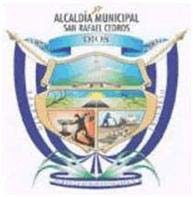 ALCALDIA MUNICIPAL DE SAN RAFAEL CEDROS REQUERIMIENTO DE PERSONALANEXO 2ALCALDIA MUNICIPAL DE SAN RAFAEL CEDROSAVISO DE CONCURSO DE ASCENSO A NIVEL SUPERIOR EMPLEADOS MUNICIPALESALCALDIA MUNICIPAL DE SAN RAFAEL CEDROS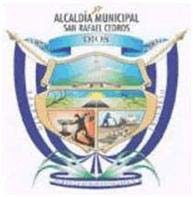 SOMETE A CONCURSO DE ASCENSO A NIVEL SUPERIOR(LOS)SIGUIENTES  CARGOSNOMBRE DE LA (S) PLAZA(S)FUNCIONES DE LA (S) PLAZA (S)REQUISITOS:EDUCATIVOS:EXPERIENCIA:HABILIDADES:OTROS:SE OFRECE:SALARIO:PRESTACIONES DE LEY:OTROS:INTERESADOS: PRESENTAR HOJA DE VIDA ACTUALIZADO CON SUS ATESTADOS, ENLA SECRETARÍA MUNICIPAL ( en caso de no conformarse el Departamento de Recursos Humanos)FECHA LIMITE DE PRESENTACION DE DOCUMENTOS: 	ANEXO 3ALCALDIA MUNICIPAL DE SAN RAFAEL CEDROS  AVISO DE CONCURSO ABIERTO PARA PÚBLICO INTERESADO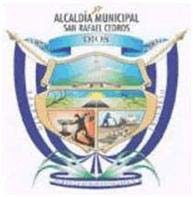 ALCALDIA MUNICIPAL DE SAN RAFAEL CEDROSSOMETE A CONCURSO ABIERTO EL (LOS) SIGUIENTES CARGOS NOMBRE DE LA (S) PLAZA(S)FUNCIONES DE LA (S) PLAZA (S)REQUISITOS:EDUCATIVOS:EXPERIENCIA:HABILIDADES:SE REALIZARAN PRUEBAS DE IDONEIDAD.OTROS:SE OFRECE:SALARIO:PRESTACIONES DE LEY:OTROS:INTERESADOS: PRESENTAR HOJA DE VIDA ACTUALIZADO CON SUS ATESTADOS, ENLA SECRETARÍA MUNICIPAL ( en caso de no conformarse el Departamento de Recursos Humanos)FECHA LIMITE DE PRESENTACION DE DOCUMENTOS  	ANEXO 4ALCALDIA MUNICIPAL DE SAN RAFAEL CEDROSSOLICITUD DE EMPLEO PERSONAL  ADMINISTRATIVOI.DATOS PERSONALESFORMACION ACADEMICA ( DE ACUERDO A ATESTADOS PROBATORIOS	)HABILIDADES Y DESTREZASSABE TAQUIGRAFIA :	SI  	NO  	OTRAS HABILIDADES U OFICIOSABE ESCRIBIR A MAQUINA :	SI  	NO  	SABE COMPUTACION:	SI  	NO  	SABE MANEJAR (VEHICULO) :	SI  	NO  	QUE OTRO TIPO DE (EQUIPO) DE OFICINA SABE USAR: LIVIANO  	PESADO  	QUE DEPORTES PRACTICA:REFERENCIAS  PERSONALESEXPERIENCIAS DE TRABAJO (empezando por el último empleo)DECLARO QUE LA INFORMACION QUE SUMINISTRADO EN ESTE FORMULARIO ES CIERTA Y QUEDA A COMPROBACION CUANDO FUERE  REQUERIDA:FECHA	FIRMAOBSERVACIONESPARA USO DE LA INSTITUCION.ANEXO 5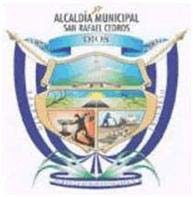 ALCALDIA MUNICIPAL DE SAN RAFAEL CEDROS REGISTRO DE PERSONALDATOS DE IDENTIDADACCESOASCENSO DE NIVEL Y CATEGORIATRASLADOS Y PERMUTASPASOSRESPONSABLEACCIONlJefe de la Unidad SolicitantePresenta requerimiento de personal para cubrir plaza vacante, ascenso de categoría o plaza nueva a quien corresponda para darlo a conocer al Concejo, alcalde o Máxima Autoridad.2Concejo Municipal ó Alcalde ó Máxima AutoridadRecibe requerimiento para iniciar el proceso.3Concejo Municipal ó Alcalde ó Máxima Autoridad(Art. 27  LCAM)Al recibir el requerimiento de plaza vacante en la Municipalidad, inicia proceso a través del Concurso de Ascenso de Nivel, ya que convocará inicialmente a los empleados de la institución que tuviere interés por medio de aviso  colocado en la cartelera oficial  de la Municipalidad.La esquela será fijada por el término de cinco días anteriores a la fecha del concurso.Los datos que debe contener el aviso están descritos en el apartado de Concursos de Ascenso de este manual.( Continua paso 6)4Concejo Municipal ó Alcalde ó Máxima Autoridad(Art. 30 LCAM)Si es ascenso de Categoría, inicia proceso a través de Concurso de Ascenso de Categoría y se convocarán anualmente, aunque no existan plazas vacantes.Tendrán derecho a participar todos los funcionarios y empleados que habiendo laborado a la fecha del concurso un mínimo  de  dos años en  una determinada  categoría, acreditaren las competencias y méritos requeridos para la categoría inmediata superior. ( continua paso 6)5Concejo Municipal ó Alcalde ó Máxima Autoridad(Arts. 26 y 28 LCAM)Para el acceso a una plaza nueva de la Municipalidad, o si ninguno de los concursantes que participaron en el Concurso de Ascenso de Nivel (Plaza Vacante) inicia el reclutamiento, a través del Concurso abierto, mediante el cual convoca a quienes tengan interés por medio de avisoal público  en cartelera oficial de la Municipalidad.La esquela será fijada por el término de quince días anteriores a la fecha del concurso.Si la plaza fuere en los niveles de dirección ó técnico, será obligatorio además convocar por medio de aviso en un periódico de mayor circulaciónLos datos que debe contener el aviso están descritos en el apartado de concursos de este manual.PASOSRESPONSABLEACCION1Comisión Municipal (Art. 27  y 30 LCAM)Las pruebas en el concurso de ascenso, consisten únicamente en examinar y calificar los requisitos y méritos acreditados por los concursantes.2Comisión Municipal (Art. 29 LCAM)Realiza las pruebas de idoneidad, como instrumentos de selección, necesarias para investigar conocimientos, habilidades, destrezas, aptitudes y potencialidad de los concursantes para poder hacer una clasificación  respecto a las cualidades requeridas para  desempeñar  el  cargo con eficiencia.La descripción del tipo de pruebas se encuentra  en  la parte de la Prueba de este manual.3Comisión Municipal (Art. 27 Inc.2 y Art. 31 LCAM)Con base en los resultados de la calificación de requisitos y méritos, en los casos de Concurso de ascenso de Nivel (Plaza Vacante) la comisión seleccionara los tres concursantes mejor calificados, los que proporcionará al Concejo Municipal, ó Alcalde ó Máxima Autoridad.( Continua paso 6)Si ninguno de los concursantes llena los requisitos y méritos exigidos, se procederá a la realización de concurso abierto. (Pasar al paso 5 del Proceso de Reclutamiento de Candidatos).4Comisión Municipal (Art. 30 LCAM)En los casos de Concurso de ascenso de Categoría, examinará y calificará los requisitos y méritos acreditados por los concursantes y comunicará al Concejo, ó Alcalde ó Máxima Autoridad según corresponda los nombres de los empleados o funcionarios calificados satisfactoriamente. (Continua Paso 6)5Comisión Municipal (Art. 31 LCAM)En los casos de Concurso abierto con base en los resultados obtenidos de las pruebas para optar al cargo en concurso, seleccionará los tres concursantes mejor calificados y los proporciona al Concejo Municipal ó Alcalde ó máxima Autoridad. ( Continua paso 8)Si el número de concursantes fuere inferior a tres, informará a la Autoridad convocante y le proporcionara los concursantes calificados.En los casos de ausencia de concursante o los concursantes no llenaren los requisitos o no hubieren obtenido la calificación necesaria, se declara desierto el concurso, debiendo realizarse uno nuevo (Regresar a paso  5 del Proceso de Reclutamiento de candidatos)Si nuevamente se declara desierto, la Comisión lo informará al Concejo ó autoridad Competente para  que pueda nombrar directamente al empleado o funcionario (Continua paso  11)6Concejo Municipal ó Alcalde ó Máxima AutoridadConcurso de ascenso de NivelRecibe de la Comisión Municipal terna de los tres concursantes mejor calificados, revisa, analiza y evalúa para elegir al mejor de entre la propuesta, para proceder hacer el  nombramiento (Continua paso 12)Si el número de concursantes fuere inferior a tres, informará a la Autoridad convocante y le proporcionara los concursantes calificados.Si tiene fundamentos razonados objetará  la propuesta y lo comunicará a la Comisión Municipal, solicitando una nueva propuesta. (Continua paso 9)7Concejo Municipal ó Alcalde ó Máxima Autoridad(Art. 30, Inc.2 LCAM)Concurso de ascenso de categoría recibe información de la Comisión Municipal, que contiene los nombres de los funcionarios o empleados que hubieren sido calificados satisfactoriamente y éstos acordarán el ascenso de Categoría dentro de los treinta días siguientes al de la comunicación que la Comisión haga.En caso no existan cargos vacantes, los funcionarios y empleados ascendidos continuarán desempeñando las funciones correspondientes a la Categoría Inferior8Concejo Municipal ó Alcalde ó Máxima Autoridad(Art. 31 LCAM)Concurso AbiertoRecibe de la Comisión Municipal terna de los tres concursantes mejor calificados, revisa, analiza y  evalúa para elegir al mejor de entre la propuesta, para proceder hacer el nombramiento. (Continua paso 13)Si tiene fundamentos razonados objetará la propuesta y lo comunicará a la Comisión Municipal, solicitando una nueva propuesta. (Continua paso 10)9Comisión MunicipalDel Concurso de Ascenso de Nivel, recibe información del Concejo ó Alcalde ó Máxima autoridad, donde solicitan nueva propuesta. ( Viene del paso  6)Para atender lo requerido en párrafo anterior, regresar al paso 5 del Proceso de Reclutamiento de Candidatos10Comisión Municipal (Art. 31 LCAM)Recibe información del Concejo ó Alcalde ó Máxima autoridad, donde solicitan nueva propuesta. (Viene paso 8)Realiza un último concurso abierto, desarrollando los mismos pasos (Regresa al paso 5 del Proceso de Reclutamiento de Candidatos)Si el concurso fuere declarado desierto por la Comisión, trasladará información al Concejo ó Alcalde Máxima Autoridad para hacer el nombramiento directamente. (Continua siguiente paso)11Concejo Municipal ó Alcalde ó Máxima AutoridadRecibe información de la Comisión para nombrar directamente al empleado o funcionario, de acuerdo a experiencia  y conocimiento. (Viene de paso 5 y 10)12Concejo Municipal ó Alcalde ó Máxima Autoridad(Art. 36 LCAM)El empleado o funcionario seleccionado para un nuevo empleo dentro del mismo nivel o ascendido a cargo de nivel superior, se nombrará en período de prueba por el término de Dos Meses. (viene del paso  6)Si el empleado no obtuviere calificación satisfactoria de su desempeño, regresará al cargo que venía desempeñando antes del concurso. Conservando su inscripción en la carrera administrativa.Si la evaluación luego de los dos meses de prueba es satisfactoria, deberá nombrarse en forma definitiva y actualizarse su inscripción en los Registros Nacional y Municipal de la Carrera Administrativa Municipal.13Concejo Municipal ó Alcalde ó Máxima Autoridad(Art. 35 LCAM)El empleado o funcionario seleccionado y que no  haya ingresado a la Carrera Administrativa, será nombrado en período de prueba por el término de tres meses.( Viene paso 8)Si  su  desempeño  laboral  fuere  bien  evaluado  por  laAutoridad nombrante, adquirirá los derechos de carrera y deberá ser inscrito en el Registro Nacional de la Carrera Administrativa Municipal y en el registro Municipal de la Carrera Administrativa Municipal.PASOSRESPONSABLEACCION1Concejo Municipal ó Alcalde ó Máxima Autoridad(Art.   37 en relación con art. 34 LCAM)Se podrá nombrar interinamente a una persona para desempeñar un cargo o empleo que estuviere vacante debido a que esta plaza vacante se encuentre en el proceso de  reclutamiento, selección y nombramiento.Este nombramiento interino puede ser a partir de la convocatoria al correspondiente concurso y por el tiempo necesario para la realización del proceso de selección, adjudicación  y  nombramiento propios de la plaza vacante ofertadaEl nombramiento podrá hacerse por un plazo máximo de 4 meses calendario, únicamente podrá prorrogarse hasta por dos meses mas, en los casos en que los procesos de reclutamiento, selección y nombramiento no hayan podido culminarse.2Concejo Municipal ó Alcalde ó Máxima Autoridad(Art. 37 Inc. 3º.)Podrán nombrarse ya que tienen derecho preferencial los empleados o funcionarios interinamente en los cargos dejados vacantes por el titular ya sea porque ha sido ascendido o trasladado durante el período de prueba en el nuevo cargo.3Concejo Municipal ó Alcalde ó Máxima Autoridad(Art. 39 LCAM)Podrá nombrarse a cualquier funcionario  o empleado de la Municipalidad que acredite los meritos y requisitos mínimos necesarios para su desempeño,  para que desempeñe interinamente el cargo que queda vacante en los casos que los empleados o funcionarios titulares del  cargo, deban desempeñar cargos de elección popular o nombramiento de empleados o funcionarios en cargos no comprendidos en la carrera administrativa  Municipal.En  caso  que  los  funcionarios  o  empleados  noreúnan los requisitos podrá nombrarse interinamente a cualquiera otra persona que acredite  los meritos y requisitos propios del cargo.El nombramiento será por todo el plazo que  el titular  desempeñare el cargo no comprendido en la carrera administrativa.Vencido el tiempo acordado para el desempeño de un cargo no comprendido en la carrera administrativa, los interesados  que  no  solicitaren su restitución al cargo en que ostentare derecho de carrera, entonces el interino continuarán ejerciendo el cargo y adquirirá sin más trámite los derechos de carrera correspondientes al mismo.4Concejo Municipal ó Alcalde ó Máxima Autoridad(Art. 40 LCAMPodrán trasladarse los empleados o funcionarios dentro del mismo municipio, de una plaza a otra de forma provisional o definitiva.El traslado no significa rebaja de categoría o nivel y no debe implicar disminución de condiciones de trabajo, salario o de cualquier otro derecho.Se podrá realizar el traslado por razones de conveniencia a la  administración,  de reorganización o por necesidades eventuales de reforzamiento en áreas determinadas  ó  por solicitud del propio empleado o funcionario.5Concejo Municipal ó Alcalde ó Máxima Autoridad(Art. 41 LCAM)Permutas:Los funcionarios o empleados con cargos y categorías de un mismo nivel, podrán ser permutados dentro de la municipalidad, pudiendo ser temporal o definitivo y que mediare anuencia de los interesadosREQUERIMIENTO DE PERSONALGERENCIA, DEPARTAMENTO O UNIDAD:	FECHA DE SOLICITUD:NOMBRE DE LA PLAZA:	TIPO DE CONTRATACION PERMANENTE  	 INTERINO	 	 VACANTE ( )	NUEVA ( )	PERIODO	 	CIFRA PRESUPUESTARIAJUSTIFICACION DE LA NECESIDAD DEL RECURSO:BREVE DESCRIPCION DE LAS	PERFIL DEL PUESTO O REQUISITOSFUNCIONES DEL  PUESTO	MINIMOS QUE DEBE POSEER ELCANDIDATO AL PUESTOFECHA:		NOMBRE Y FIRMA DEL JEFE SOLICITANTEPRIMER APELLIDOPRIMER APELLIDOSEGUNDO APELLIDOSEGUNDO APELLIDOAPELLIDO DE CASADAAPELLIDO DE CASADAAPELLIDO DE CASADAPRIMER NOMBRE:PRIMER NOMBRE:PRIMER NOMBRE:DIRECCIONDIRECCIONDIRECCIONDIRECCIONDIRECCIONDIRECCIONDIRECCIONNUMERO DE TELEFONONUMERO DE TELEFONOTELEFONO CELULARTELEFONO CELULARCORREO ELECTRONICOCORREO ELECTRONICOCORREO ELECTRONICOLUGAR Y FECHA DE NACIMIENTOLUGAR Y FECHA DE NACIMIENTONACIONALIDADEDADSEXOPESOESTATURAESTADO CIVILNo de D. U. I.EXTENDIDA ENNo N.I.TNo N.I.TNo I.S.S.S.No I.S.S.S.No LICENCIANo LICENCIATIPO DE SANGREAFP:	INPEP IPSFAAFP:	INPEP IPSFANUP:NUP:NOMBRE DEL CONYUGUENOMBRE DEL CONYUGUENOMBRE DEL CONYUGUENo HIJOSNo HIJOSNo HIJOSNo HIJOSNOMBRE DE LA MADRENOMBRE DE LA MADRENOMBRE DE LA MADRENOMBRE DEL PADRENOMBRE DEL PADRENOMBRE DEL PADRENOMBRE DEL PADRENIVELCENTRO  EDUCATIVOAÑOS DE FINALIZACION O PORCENTAJE DE AVANCEDIPLOMA O TITULO OBTENIDOPRIMARIABASICABACHILLERATO OPCION 	UNIVERSIDADPOST UNIVERSITARIAVOCACIONAL O TECNICAOTROSNOMBREDIRECCION EXACTATELEFONONOMBRE DE LA INSTITUCION	TELEFONOSALARIO MENSUALINICIO ¢	FINAL ¢ 	CARGO QUE DESEMPEÑA O DESEMPEÑOFUNCION DEL CARGO (DESCRIBIRLO BREVEMENTE)JEFE INMEDIATO (CARGO Y NOMBRE)FUNCION DEL CARGO (DESCRIBIRLO BREVEMENTE)DESDE:	HASTA:FUNCION DEL CARGO (DESCRIBIRLO BREVEMENTE)CAUSA DE SEPARACION DE EMPLEOFUNCION DEL CARGO (DESCRIBIRLO BREVEMENTE)DIRECCION DE LA INSTITUCIONFUNCION DEL CARGO (DESCRIBIRLO BREVEMENTE)NOMBRE DE LA INSTITUCION	TELEFONOSALARIO MENSUALINICIO ¢	FINAL ¢ 	CARGO QUE DESEMPEÑA O DESEMPEÑOFUNCION DEL CARGO (DESCRIBIRLO BREVEMENTE)JEFE INMEDIATO (CARGO Y NOMBRE)FUNCION DEL CARGO (DESCRIBIRLO BREVEMENTE)DESDE:	HASTA:FUNCION DEL CARGO (DESCRIBIRLO BREVEMENTE)CAUSA DE SEPARACION DE EMPLEOFUNCION DEL CARGO (DESCRIBIRLO BREVEMENTE)DIRECCION DE LA INSTITUCIONFUNCION DEL CARGO (DESCRIBIRLO BREVEMENTE)VI. CARGO QUE SOLICITAPRETENCION  SALARIALVII. OTROS DATOS IMPORTANTESVII. OTROS DATOS IMPORTANTESHA TRABAJADO ANTERIORMENTE EN LA ALCALDIA MUNICIPAL	SI	NO  	 TRABAJA ACTUALMENTE EN EMPLEOS DE GOBIERNO:	SI	NO  	TIENE PARIENTES EN LA ALCALDIA MUNICIPAL	SI	NO  	 LE RECOMIENDA ALGUN EMPLEADO DE LA ALCALDIA MUNICIPAL	SI	NO  	NOMBRE:		CARGO: 	HA TRABAJADO ANTERIORMENTE EN LA ALCALDIA MUNICIPAL	SI	NO  	 TRABAJA ACTUALMENTE EN EMPLEOS DE GOBIERNO:	SI	NO  	TIENE PARIENTES EN LA ALCALDIA MUNICIPAL	SI	NO  	 LE RECOMIENDA ALGUN EMPLEADO DE LA ALCALDIA MUNICIPAL	SI	NO  	NOMBRE:		CARGO: 	PRIMER APELLIDOPRIMER APELLIDOPRIMER APELLIDOPRIMER APELLIDOPRIMER APELLIDOPRIMER APELLIDOPRIMER APELLIDOSEGUNDO APELIIDOSEGUNDO APELIIDOSEGUNDO APELIIDOSEGUNDO APELIIDOSEGUNDO APELIIDOSEGUNDO APELIIDOSEGUNDO APELIIDOAPELLIDO DE CASADAAPELLIDO DE CASADAAPELLIDO DE CASADAPRIMER NOMBREPRIMER NOMBREPRIMER NOMBREPRIMER NOMBREPRIMER NOMBREPRIMER NOMBREPRIMER NOMBREPRIMER NOMBREPRIMER NOMBREPRIMER NOMBREPRIMER NOMBRESEGUNDO NOMBRESEGUNDO NOMBRESEGUNDO NOMBRESEGUNDO NOMBRESEGUNDO NOMBRESEGUNDO NOMBREDIRECCIONDIRECCIONDIRECCIONDIRECCIONDIRECCIONDIRECCIONDIRECCIONDIRECCIONDIRECCIONDIRECCIONDIRECCIONDIRECCIONDIRECCIONDIRECCIONDIRECCIONDIRECCIONDIRECCIONNO. TELEFONONO. TELEFONONO. TELEFONONO. TELEFONONO. TELEFONONO. TELEFONONO. TELEFONOTELEFONO  CELULARTELEFONO  CELULARTELEFONO  CELULARTELEFONO  CELULARTELEFONO  CELULARTELEFONO  CELULARTELEFONO  CELULARCORREO  ELECTRONICOCORREO  ELECTRONICOCORREO  ELECTRONICOLUGAR Y FECHA DE NAC.LUGAR Y FECHA DE NAC.LUGAR Y FECHA DE NAC.NACIONALIDADNACIONALIDADEDADEDADEDADEDADEDADSEXOSEXOPESOPESOPESOPESOESTATURAEST. CIVILNO. DUINO. DUINO. DUIEXT. ENEXT. ENEXT. ENEXT. ENEXT. ENNO. NITNO. NITNO. NITNO. NITNO. NITNO. NITNO. ISSSNO. ISSSNO. LICENCIANO. LICENCIATIPO DE SANGRETIPO DE SANGRETIPO DE SANGRETIPO DE SANGREAFP	IPSFAAFP	IPSFAAFP	IPSFAAFP	IPSFAAFP	IPSFAAFP	IPSFAAFP	IPSFANUPNUPNUPNUPNOMBRE DE CONYUGENOMBRE DE CONYUGENOMBRE DE CONYUGENOMBRE DE CONYUGENOMBRE DE CONYUGENOMBRE DE CONYUGENOMBRE DE CONYUGENOMBRE DE CONYUGENUMERO DE HIJOSNUMERO DE HIJOSNUMERO DE HIJOSNUMERO DE HIJOSNUMERO DE HIJOSNUMERO DE HIJOSNUMERO DE HIJOSNUMERO DE HIJOSNUMERO DE HIJOSNOMBRE DE MADRENOMBRE DE MADRENOMBRE DE MADRENOMBRE DE MADRENOMBRE DE MADRENOMBRE DE MADRENOMBRE DE MADRENOMBRE DE MADRENOMBRE DE PADRENOMBRE DE PADRENOMBRE DE PADRENOMBRE DE PADRENOMBRE DE PADRENOMBRE DE PADRENOMBRE DE PADRENOMBRE DE PADRENOMBRE DE PADREFECHA NOMBRAMTO.PROMEDIO DE NOTA DE PRUEBAS DE ACCESO:  	PROMEDIO DE NOTA DE PRUEBAS DE ACCESO:  	PERIODO DE PRUEBAINICIO	FINALIZACION 	PERIODO DE PRUEBAINICIO	FINALIZACION 	FECHA INGRESO A LA CARRERAFECHA INGRESO A LA CARRERANIVEL DE CATEGORIANIVEL DE CATEGORIAPLAZA  NOMBRADO(A)GERENCIA/DEPARTAMENTO NOMBRADO(A)GERENCIA/DEPARTAMENTO NOMBRADO(A)CARGO FUNCIONALCARGO FUNCIONALSUELDO DEVENGADO (M) (Q)NOMBRE DE LA PLAZA QUE ASCENDIONOMBRE DE LA PLAZA QUE ASCENDIONOMBRE DE LA PLAZA QUE ASCENDIONOMBRE DE LA PLAZA QUE ASCENDIONIVEL DE CATEGORIAFECHA DE NOMBRAMIENTOFECHA DE NOMBRAMIENTOGERENCIA	/DEPARTAMENTO NOMBRADO(A)GERENCIA	/DEPARTAMENTO NOMBRADO(A)GERENCIA	/DEPARTAMENTO NOMBRADO(A)PERIODO DE PRUEBAINICIO	FINALIZACION 	PERIODO DE PRUEBAINICIO	FINALIZACION 	PERIODO DE PRUEBAINICIO	FINALIZACION 	SUELDO  DEVENGADOM	Q  	NOMBRE DE LA PLAZANIVEL DE CATEGORIA ASCENDIDO(A)NIVEL DE CATEGORIA ASCENDIDO(A)NIVEL DE CATEGORIA ASCENDIDO(A)NIVEL DE CATEGORIA ASCENDIDO(A)CARGO FUNCIONALCARGO FUNCIONALGERENCIA/DEPTO.  NOMBRADO(A)GERENCIA/DEPTO.  NOMBRADO(A)FECHA DE NOMBRAMIENTO DE ASCENSOFECHA DE NOMBRAMIENTO DE ASCENSOFECHA DE NOMBRAMIENTO DE ASCENSOSUELDO ASIGNADO (M) (Q)SUELDO ASIGNADO (M) (Q)GERENCIA/DEPTO. QUE SE TRASLADAFECHA DE ACUERDO DETRASLADOCARGO A DESEMPEÑARGERENCIA/DEPTO. QUE PERMUTAFECHA ACUERDO DE PERMUTACARGO A DESEMPEÑAR